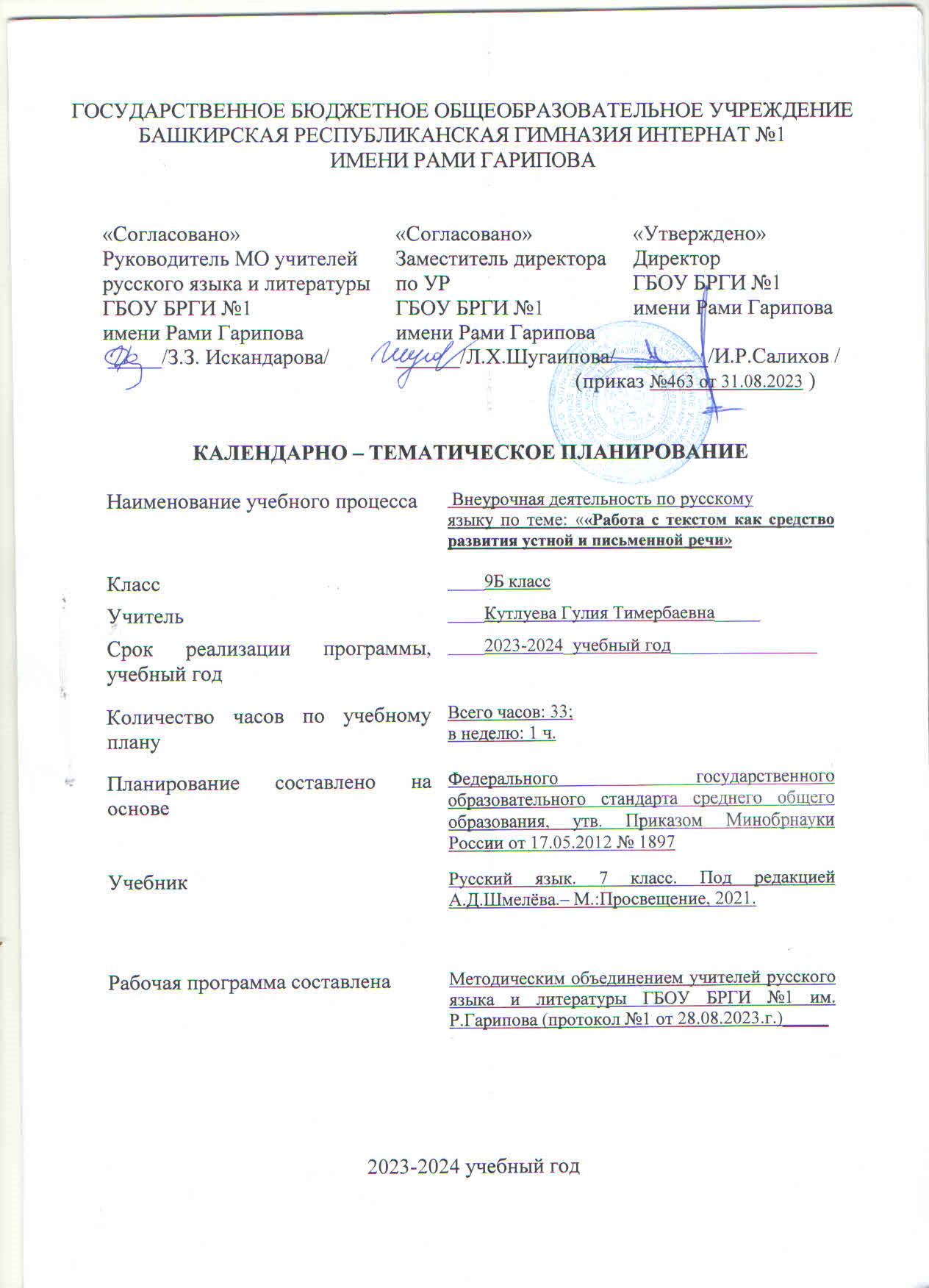 Пояснительная записка. Рабочая программа курса внеурочной деятельности «Работа с текстом как средство развития устной и письменной речи» разработана:- в соответствии с требованиями Федерального государственного образовательного стандарта основного общего образования с изменениями, внесёнными приказом Минобрнауки России от 31декабря 2015г. № 1577 «О внесении изменений в ФГОС ООО», утверждённый приказом Минобрнауки России от 17 декабря 2010г. № 1897;-с учётом примерной основной образовательной программы основного общего образования («www.fgosreestr.ru»).Данный курс обогащает обучающихся новыми впечатлениями, развивает интерес к русскому языку, активизирует словарь, разговорную речь, формирует социально активную личность, способную понимать общечеловеческие ценности. Данная программа призвана сформировать нравственно-эстетические чувства, обогатить словарный запас, подготовить к ОГЭ, расширить творческий потенциал ребенка, так как именно в школьном возрасте формируется творческая личность, закрепляются нравственные нормы, формируется духовность.Актуальность данного курса обусловлена необходимостью подготовки к ГИА по русскому языку, а также возрастными особенностями школьников: любознательностью, увлеченностью, инициативностью.Цель курса: развитие связной речи, повышение орфографической и пунктуационной грамотности обучающихся и как результат- обеспечение подготовки учащихся 9-х классов к прохождению итоговой аттестации по русскому языку в форме ОГЭ.Задачи:1)обогащение словаря; 2)развитие устной и письменной речи; 3)работа над содержательной стороной слова; 4)активизация познавательных интересов; 5)развитие творческих способностей и мышления; 6)формирование навыков грамотной речи и грамотного письма, обеспечивающих успешное прохождение итоговой аттестации.Методы:1) объяснительно-иллюстративный;2) репродуктивный;3) проблемное изложение изучаемого материала;4) частично-поисковый или эвристический;5) исследовательский.Технологии:1) развивающее обучение; 2) проблемное; 3) развитие критического мышления через чтение и письмо; 4) здоровьесберегающие технологии.Сроки освоения программы:Программа рассчитана на 34 часов (1 час в неделю)Результаты освоения курса внеурочной деятельности:В основу изучения курса внеурочной деятельности «Работа с текстом как средство развития устной и письменной речи» положены ценностные ориентиры, достижение которых определяются воспитательными результатами.В ходе реализации программы данного курса будет обеспечено достижение обучающимися воспитательных результатов и эффектов третьего уровня:-приобретение обучающимися опыта публичного выступления; природосберегающей иприродоохранной деятельности; охраны памятников истории и культуры; общения с представителями других социальных групп, других поколений, участниками и очевидцами Великой Отечественной войны; опыта управления другими людьми и взятия на себя ответственности за других людей.Для достижения данного уровня результатов особое значение имеет взаимодействие обучающихся с представителями различных социальных субъектов за пределами образовательного учреждения, в открытой общественной среде.Воспитательный эффект: участие обучающихся в нравственно ориентированной социально значимой деятельности и приобретение ими элементов опыта нравственного поведения и жизни.Личностные:самоопределение - уметь ориентироваться в социальных ролях и межличностных отношениях;смыслообразование - уметь определять значение и смысл учения;нравственно-этическая ориентация - уметь выделять нравственный аспект своего поведения и поведения окружающих и оценивать усваиваемое содержание, обеспечивающее личностный моральный выбор.Метапредметные:Регулятивные УУД:целеполагание - понимать и принимать учебную задачу, сформулированную учителем;планирование - составлять план и последовательность своих действий;прогнозирование - предвосхищать результат и уровень усвоения знаний;контроль, коррекция и оценка результатов деятельности- осуществлять контроль, коррекцию результатов деятельности, анализировать причины успеха /неуспеха пробных экзаменов;саморегуляция – формировать способность к мобилизации сил и энергии и к преодолению препятствий.Познавательные УУД:общеучебные универсальные действия - понимать и применять полученную информацию при выполнении задания; осознанно и произвольно строить речевого высказывания в устной и письменной форме; развивать стратегию смыслового чтения и работу с информацией;логические универсальные действия - регулярно обращаться в учебном процессе к общеучебным умениям, знаково-символическим средствам, широкому спектру логических действий и операций; пользоваться приемами сжатия текста и ответа на конкретный вопрос в устной и письменной форме;постановка и решение проблемы - проявлять индивидуальные творческие способности при написании сочинения.Коммуникативные УУД:планирование учебного сотрудничества с учителем и сверстниками - уметь определять цели сотрудничества, функции участников, способов взаимодействия;постановка вопросов - учиться обращаться за помощью, формулировать причину затруднения;разрешение конфликтов - формулировать собственное мнение и определять позицию, включаться в диалог, в коллективное обсуждение, проявлять инициативу и активность;управление	поведением	партнёра	-	работать	в	группе,	учитывать	мнение партнеров;умение с достаточной полнотой и точностью выражать своими мысли в соответствии с задачами и условиями коммуникации и грамматическими и синтаксическими нормами русского языка.Данный курс поддерживает планируемые предметные результаты следующих учебных предметов: литература, русский язык.Способы подведения итогов реализации программы:Для отслеживания результатов предусматривается участие в следующих мероприятиях:ГИА - итоговое собеседование по русскому языку (устная форма) и написание изложения и  сочинения в формате ОГЭ ;олимпиадах по русскому языку и литературе;конкурсах	(представление   собственных	текстов,   материалов   для	участия в конкурсах разного уровня – от школьного до международного).Формы представления результатов:Достижения учащихся будут представлены в виде:получение зачёта-допуска к ГИА по итоговому собеседованию;текстов изложений и сочинений в формате ОГЭ (ожидаемые результаты: высокие баллы ОГЭ за изложение и сочинение в сумме от 20-26 баллов;в виде продуктов словесного творчества – текстов различных жанров;дипломов, грамот, сертификатов, свидетельств конкурсов, олимпиад.Содержание курса внеурочной деятельности с указанием форм организации и видов деятельности:Тематическое планирование:цифровые и электронные образовательные ресурсы:gia.edu.ru/ - Официальный портал Государственной итоговой аттестации, содержит общую информацию о ГИА, экзаменационные материалы, нормативные документы.reshuoge.ru - образовательный портал для подготовки к ГИА по 14 предметам! Онлайн тесты и подробное пояснение к задачам и вопросамege.yandex.ru — официальный проект Яндекс. ЕГЭ. Пробные варианты тестов с ответами, пояснениями и возможностью решения онлайн. Тесты предназначены для подготовки к ЕГЭ и ГИА-2023: они помогут получить представление о содержании и формулировках заданий, оценить свои знания и уровень подготовки, научиться решать отдельные типы вопросов. Все задания разработаны специально для Яндекса группой экспертов и соответствуют требованиям Министерства образования и науки Российской Федерации.4ege.ru - ЕГЭ портал, всё последнее к ЕГЭ и ОГЭ. Вся информация о ЕГЭ и ОГЭ 2023.examen.ru/ — Все о ГИА и ЕГЭ. Онлайн тестирование.school.edu.ru - Российский общеобразовательный портал: основная и средняя школаalleng.ru/ - сайт, на котором есть литература для подготовки к урокам и экзаменам в электронном виде и многое другоеКлассКоличество	часов	в неделюКоличество	часов	за год9 Б133Итого часов:(за весь курс обучения)Итого часов:(за весь курс обучения)33№п/пНазвание	раздела, темыХарактеристика	основных содержательных линий и темКоли- чество часовВиды деятельностиФормы организации занятий1.Введение.Структура2ПознавательнаяЛекция, беседаэкзаменационной работы вдеятельностьформате ГИА. Число и видзаданий.	Знакомство	сдемонстрационнымвариантом	2023.Особенности	заполнениябланков	экзаменационнойработы.	Знакомство	скритериями		оценки выполнения заданий с развернутым	ответом. Требования к полноте и правильности			записи развернутого ответа.2.Текст как речевое произведение.Смысловая	икомпозиционная целостность	текста. Средства	художественной выразительности.Смысловые				оттенки, выраженные в приставках и суффиксах,			правописание данных	частей			слова. Служебные части речи, их роль		в				тексте (семантическая, связующая).			Сложный синтаксис текста.14Познавательная деятельностьПроблемно- ценностное общениеУстный	журнал, викторинаКруглый	стол, тренинг3.Сжатое изложение.Микротема.	Абзацное членение текста. Сжатие (компрессия)		текста. Приемы сжатия текста. Критерии оценивания.8Познавательная деятельностьПроблемно- ценностное общениеСмотр	знаний, дискуссияБеседа, тренинг4.Сочинение.Виды	сочинений. Критерии оценки задания. Структура сочинения.9Познавательная деятельностьПроблемно- ценностное общениеВечер	разгаданных	и неразгаданных тайнДискуссионные	игры, диспутИтого часов:Итого часов:Итого часов:33№п/ пНазвание разделаВсего часовИз них:Из них:Из них:№п/ пНазвание разделаВсего часовтеоретическиепрактическиеучебныеисследования1.Введение.2112.Текст	как	речевоепроизведение.144463.Сжатое изложение.82424.Сочинение.10261Итого часов:Итого часов:339159